Surface Laptop 4Fact SheetApril 2021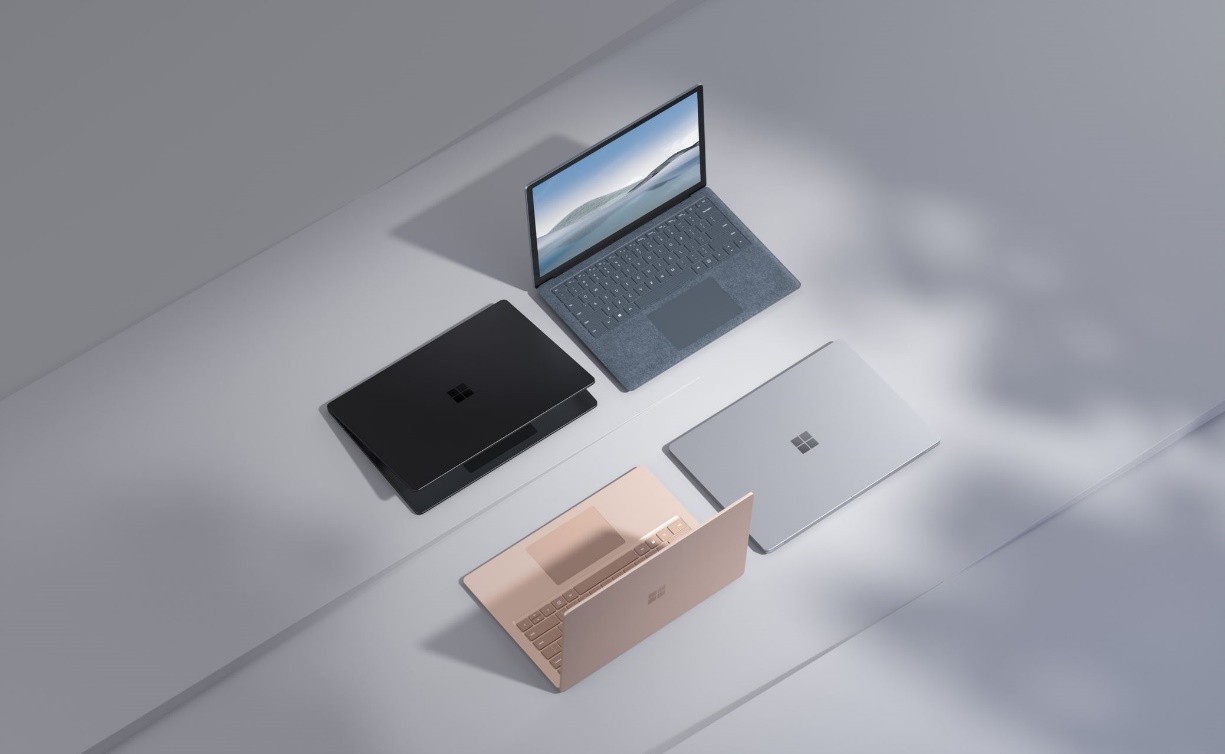 Introducing Surface Laptop 4 the most elegant and powerful Surface Laptop 4 ever. Surface Laptop 4 retains its iconic design and accomplishes tasks with style, performance, and speed. Be confident you’ll show up clearly with an HD front-facing camera and studio mics or immerse yourself in a cinematic experience with Dolby Atmos® audio. Surface Laptop 4 now has more choice than ever with two keyboard finishes, rich colors, and your choice of an 11th Gen Intel® Core™ or an exclusive AMD Ryzen™ Microsoft Surface® Edition processor in either 13.5” or 15” sizes. From the kitchen table to the office, the coffee shop and to the classroom, Surface Laptop 4 brings you the perfect balance of style, multitasking speed, and up to 19 hours of battery life.  Top Features and BenefitsSleek, elegant, and quiet. Open effortlessly with one finger and do your best work on the brilliant PixelSense™ touchscreen. Personalize with choice of two sizes and sophisticated keyboard finishes — warm Alcantara® or cool metal — plus rich colors.Next-gen performance for multitasking, video chats, and entertainment. Breeze through busy days with Microsoft’s most powerful Laptop ever that’s up 70% faster than Surface Laptop 3 with more multitasking power than before. Look and sound your best on video calls and enjoy immersive Dolby Atmos® audio, all backed by serious power from your choice of an 11th Gen Intel® Core™ or AMD™ Ryzen™ Microsoft Surface Edition processor.Comfort, convenience, and all the connections. Power your creativity anywhere thanks to all-day battery life, Fast Charging with 80% charge in one hour, and industry-leading typing comfort. Connect easily with both USB-C® and USB-A ports.  The best of Microsoft, all in one place. Protect your files and photos in the cloud with  OneDrive storage within Windows File Explorer. Work seamlessly across devices with Microsoft 365. And, get started right away with the Windows you know. Technical Specifications Contact InformationFor more information, press only:Rapid Response Team, WE Communications, (425) 638-7777, rrt@we-worldwide.comFor more product information and images:Visit the Surface Newsroom at https://news.microsoft.com/presskits/surface/.For more information about Surface:Visit Surface at http://www.microsoft.com/surface.13.5”15”Operating systemWindows 10 Home 20H2 (Consumer)Windows 10 Pro (Commercial)Microsoft 365 Family 30-day trialWindows 10 Home 20H2 (Consumer)Windows 10 Pro (Commercial)Microsoft 365 Family 30-day trialExteriorDimensions: 12.1” x 8.8” x 0.57” (308 mm x 223 mm x 14.5 mm)Weight: Platinum and Ice Blue Alcantara 2.79 lbs (1,265 g)Weight: Matte Black and Sandstone metal 2.84 lbs (1,288 g)Mechanical features: Aluminum body Colors: Platinum, Ice Blue (Alcantara version only) Matte Black, Sandstone (metal version only) Dimensions: 13.4” x 9.6” x 0.58” (339.5 mm x 244 mm x 14.7 mm)Weight: Platinum and Matte Black metal 3.40 lbs (1,542 g)Mechanical features: Aluminum body Colors: Matte Black, PlatinumDisplay Screen: 13.5” PixelSense™ DisplayResolution: 2256 x 1504 (201 PPI)Aspect ratio: 3:2Surface Pen* enabledTouch: 10 point multi-touchScreen: 15” PixelSense™ DisplayResolution: 2496 x 1664 (201 PPI)Aspect ratio: 3:2Surface Pen* enabledTouch: 10 point multi-touchCPU 
Quad Core 11th Gen Intel® Core™ i5-1135G7 processorQuad Core 11th Gen Intel® Core™ i5-1145G7 processor (Commercial only)Quad Core 11th Intel® Core™ i7-1185G7 processorAMD Ryzen™ 5 4680U Mobile Processor with Radeon™ Graphics Microsoft Surface® Edition (6 cores)AMD Ryzen™ 7 4980U Mobile Processor with Radeon™ Graphics Microsoft Surface® Edition (8 cores, Commercial Only)Quad Core 11th Intel® Core™ i7-1185G7 processorSurface Laptop 4 15”: AMD Ryzen™ 7 4980U Mobile Processor with Radeon™ Graphics Microsoft Surface® Edition (8 cores)Keyboard and trackpadPrecision trackpad: 115 mm x 76.66 mm, glass Five-finger multitouch gesture Full-size backlit keyboard with soft touch feel and full 1.3mm travelPrecision trackpad: 115 mm x 76.66 mm, glass Five-finger multitouch gesture Full-size backlit keyboard and full 1.3mm travelGraphicsSurface Laptop 4 powered by Quad Core 11th Gen Intel® Core ™: Intel® Iris® Xe  GraphicsSurface Laptop 4 powered by AMD RyzenTM Microsoft Surface® Edition: AMD Radeon™ GraphicsSurface Laptop 4 powered by Quad Core 11th Gen Intel® Core ™: Intel® Iris® Xe  GraphicsSurface Laptop 4 powered by AMD RyzenTM Microsoft Surface® Edition: AMD Radeon™ GraphicsMemory8GB/16GB/32GB LPDDR4X, 3733MHzIntel: 8GB/16GB/32GB LPDDR4X, 3733MHzAMD: 8GB/16GB/32GB DDR4, 2400MHzStorageSolid state drive (SSD) 256GB/512GB/1TB  Removable 
M.2 NVME SSD Solid state drive (SSD) 256GB/512GB/1TB   Removable 
M.2 NVME SSDSecurityConsumer TPM 2.0 chip for enterprise security and BitLocker support  Enterprise-grade protection with Windows Hello face sign-in Commercial Hardware TPM 2.0 chip for enterprise security and BitLocker support Enterprise-grade protection with Windows Hello face sign-in Surface Laptop 4 powered by AMD RyzenTM Microsoft Surface Edition processors: Secured-Core PC Surface Laptop 4 powered by 11th Gen Intel® Core™ processors: Windows enhanced hardware securityConsumer TPM 2.0 chip for enterprise security and BitLocker support  Enterprise-grade protection with Windows Hello face sign-in Commercial Hardware TPM 2.0 chip for enterprise security and BitLocker support Enterprise-grade protection with Windows Hello face sign-in Surface Laptop 4 powered by AMD RyzenTM Microsoft Surface Edition processors: Secured-Core PC Surface Laptop 4 powered by 11th Gen Intel® Core™ processors: Windows enhanced hardware securityNetworkWi-Fi 6: 802.11ax compatibleBluetooth® Wireless 5.0 technologyWi-Fi 6: 802.11ax compatibleBluetooth® Wireless 5.0 technologyBatterySurface Laptop 4 Battery Life: Up to 19 hours on 13.5” AMD™ Ryzen™ 5Up to 17 hours on 13.5” Intel® Core™ i5Battery life varies significantly with settings, usage and other factors.Surface Laptop 4 supports Fast ChargingSurface Laptop 4 Battery LifeUp to 17.5 hours on 15” AMD™ Ryzen™ 7 Up to 16.5 hours on 15” Intel® Core™ i7Battery life varies significantly with settings, usage and other factors.
Surface Laptop 4 supports Fast ChargingCameras Windows Hello face authentication camera (front-facing)720p HD f2.0 camera (front-facing)Windows Hello face authentication camera (front-facing)720p HD f2.0 camera (front-facing)AudioDual far-field Studio Mics Omnisonic Speakers with Dolby Atmos®9Dual far-field Studio Mics Omnisonic Speakers with Dolby Atmos®9Ports1 x USB-C®1 x USB-A3.5 mm headphone jack1 x Surface Connect port1 x USB-C®1 x USB-A3.5 mm headphone jack1 x Surface Connect portSensorsAmbient light sensorAmbient light sensorPower supply60W + 5W60W + 5WIn the boxSurface Laptop 4 13.5” or 15”:Power SupplyQuick Start GuideSafety and warranty documentsSurface Laptop 4 13.5” or 15”:Power SupplyQuick Start GuideSafety and warranty documentsWarrantyOne-year limited hardware warranty Surface for Business customers: Includes Advanced Exchange, an expedited replacement service, at no additional costOne-year limited hardware warranty Surface for Business customers: Includes Advanced Exchange, an expedited replacement service, at no additional costBest-in-class support from Microsoft StoreMicrosoft Store Promise for Surface: 60-day return policyFree 2-3 day shipping90 days of free technical phone supportFree virtual workshops and training with a Microsoft Store product advisorSurface price promise Microsoft Store Promise for Surface: 60-day return policyFree 2-3 day shipping90 days of free technical phone supportFree virtual workshops and training with a Microsoft Store product advisorSurface price promise 